Памятка  для  родителей  и  учеников  по  работе  с  электронным  дневником
Обратите внимание! В разделе «Справка» на сайте ЭШ 2.0., есть информация об использовании Электронного дневника. Данная памятка предлагает решение не рассмотренных в ней вопросов.Как пройти электронный тест:Обратите внимание! Для входа в ЭШ 2.0. используйте браузер (программа для выхода в интернет – Opera, Yandex, Chrome и др.) ПК, ноутбука или смартфона. Не рекомендуется использовать приложение для решения тестов (не всегда корректно отображаются).
 Зайдите в электронный дневник через аккаунт обучающегося , НЕ родителя (обратитесь к классному руководителю, если не можете войти в аккаунт. Изменение  логина и пароля обучающихся доступноклассным руководителям)
В правом верхнем углу дневника должны быть указаны ФИО ученика.
 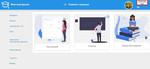 Слева в меню «Школа» выберите дневник, или «Домашнее задание».Найдите д/з, к которому требуется выполнить тест, нажмите на текст задания. Откроется окно, в котором содержится подробная информация об уроке. При нажатии на текст «показать» откроется дополнительный текст задания, если учитель его прикрепил. Для прохождения теста нажмите кнопку «Выполнить тест».
* Обратите внимание, что вы можете скачать файлы и просмотреть их на ПК или смартфоне, еслиони приложены к уроку

Тест завис! Что мне делать? Сразу сообщите об этом учителю-предметнику через почту электронной школы (желательно прикрепить скриншот экрана, на котором видна проблема). Педагог может проверить, завис ли тест, а затем дать возможность его пересдать.